Martfű Város Polgármesterétől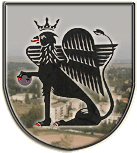 5435 Martfű, Szent István tér 1. Tel: 56/450-222; Fax: 56/450-853E-mail: titkarsag@ph.martfu.huTájékoztató a Városfejlesztési Nonprofit Kft. megalakulása óta végzett tevékenységérőlMartfű Város Önkormányzata Képviselő-testületének 2014. november 27-i üléséreKészítette: Gálné Kiscsatári Lídia és Gonda Lajos ügyvezetőkVéleményező: Pénzügyi, Ügyrendi és Városfejlesztési Bizottság,Döntéshozatal: egyszerű többség Tárgyalás módja: nyilvános ülés